Madrid Protocol Concerning the International Registration of MarksInternational Registrations Containing a Designation of Cambodia:  Requirement to File Declarations of Actual Use of the MarkThe Office of Cambodia has provided to the International Bureau of the World Intellectual Property Organization (WIPO) information related to the requirement to file declarations of actual use of a mark which is the subject of an international registration containing a designation of Cambodia and has requested that this information be made available to users of the Madrid System.  Holders of international registrations containing a designation of Cambodia must file declarations of actual use of the mark with evidence to that effect.  Such declarations must be filed directly with the Office of Cambodia, as prescribed by the applicable laws and regulations and upon payment of a fee:  within a one-year period, following five years counted from the date on which protection was granted in Cambodia, as indicated in the statement sent by the Office of Cambodia to the International Bureau of WIPO under either Rule 18ter(1) or (2) of the Common Regulations under the Madrid Agreement Concerning the International Registration of Marks and the Protocol Relating to that Agreement;  andwithin a one-year period, following five years counted from the date of each renewal of the international registration.  Alternately, within the aforementioned periods, holders of international registrations containing a designation of Cambodia may file, directly with the Office of Cambodia, in the manner prescribed by the applicable laws and regulations and upon payment of a fee, a declaration of non-use of the mark, stating the valid grounds, under the laws of Cambodia, for such non-use.  The declaration of actual use or non-use of the mark must be submitted by the holder’s authorized representative with a local address or by a legal representative in Cambodia.  A local address is required for purposes of notification.  Failure to file declarations of either actual use or non-use of the mark, within the applicable periods, will prompt the Office of Cambodia to declare, ex officio, that the mark which is the subject of an international registration containing a designation of Cambodia is no longer protected.  Users of the Madrid System may contact the Office of Cambodia for further information concerning this matter.  February 24, 2016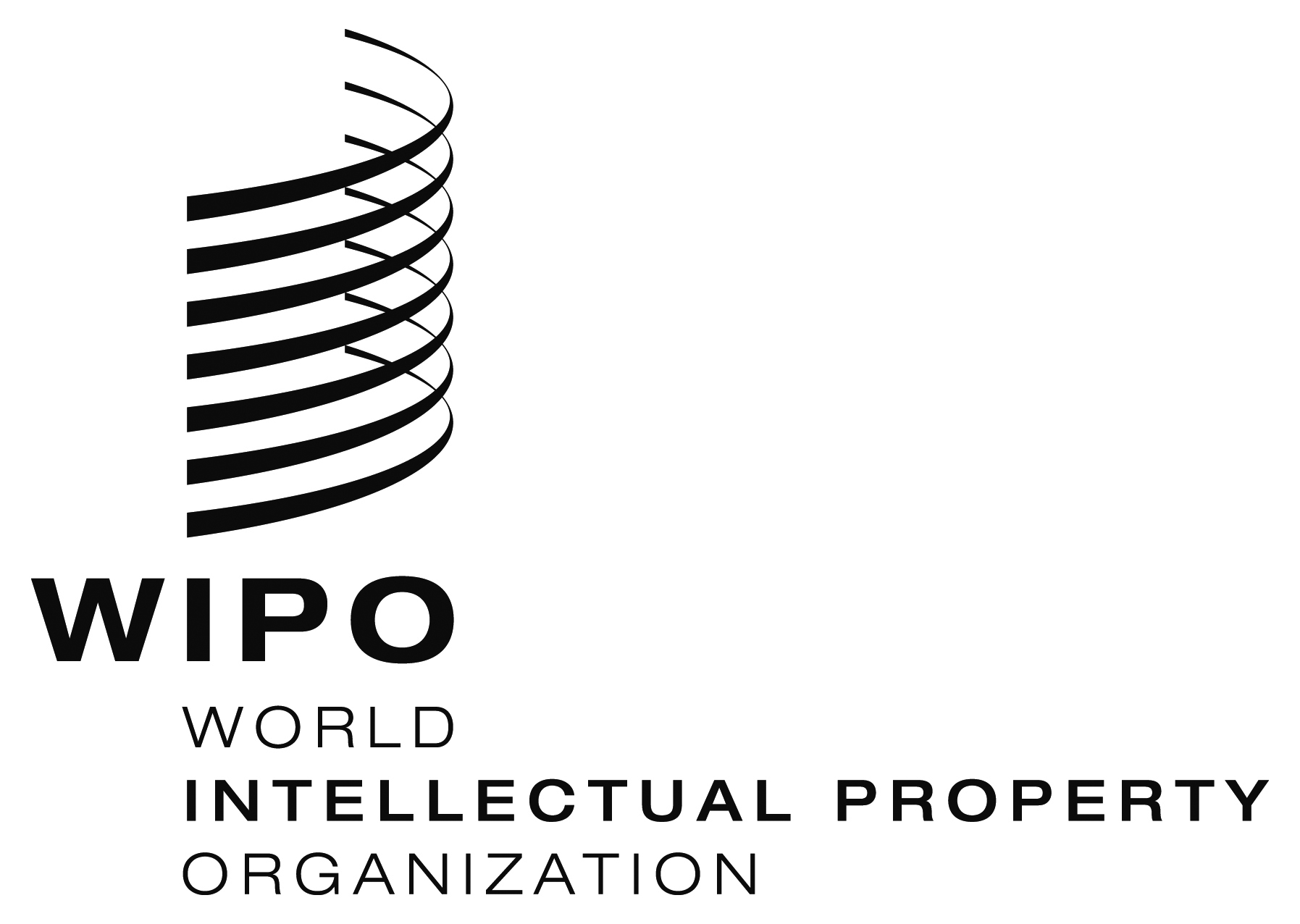 INFORMATION NOTICE NO. 11/2016  INFORMATION NOTICE NO. 11/2016  INFORMATION NOTICE NO. 11/2016  